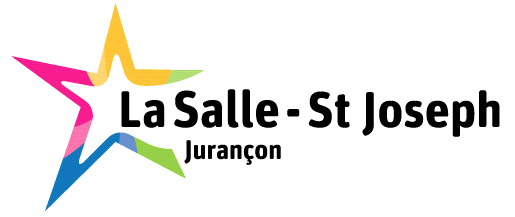 Liste des fournitures pour la classe de 3èmematérielmatièreAgenda, trousse, calculatrice( CASIO Collège, ciseaux, tubes de colle, crayons à papier HB et 2B ,aiguise-crayons, stylos + stylos effaçables ( 1 de chaque couleur), fluos, feutres, crayons de couleur(12), clé USB (8 giga minimum), 1 cahier de brouillonCommun à toutes les matières3 classeurs grand formatAnglais, SVT, Technologie1 grand classeur souple + 10 intercalaires + pochettes transparentesCahier de brouillonFrançais1 classeur souple ou porte vueVie de classe / Découverte Professionnelle3 Paquets de 50 pochettes transparentes perforées +  jeux d’intercalaires Anglais, SVT et Technologie3 cahier grand format, 96 pages 24x32, grands carreaux sans spiralesMaths, Espagnol1 cahier 24x32, grands carreaux,192 pages Histoire3 cahiers 24x32, grands carreaux,  140 pagesPhysique, Occitan, Latin1 cahier A4 ,29x21.7, 96 pages (garder celui de l’an dernier) 1 pochette de papier dessin 24x32, 180gr/m2 , 1 pinceau rond fin + moyen, 1 feutre noir très fin ( type pilot), 1 marqueur noir effaçable, papier calque, marqueur noir sans alcoolArts PlastiquesFeuilles simples, grand format, grands carreauxPlusieurs matières1 paquet de feuilles simples A4 petits carreaux+ 1 répertoire pour les nouveaux élèvesTechnologie5 paquets de copies doubles, grand format, grands carreauxCommun à plusieurs matièresDictionnaires1 en anglais, 1 en espagnol1 porte-vue 50 pages Education musicaleCompas, équerre, règle,  rapporteur transparent en degrés gradués dans les 2 sensMathématiquesTenue de sport obligatoire ( short ou survêtement, tee-shirt et chaussures et chaussettes adaptées) dans un sac de sport + affaires de toilette pour la doucheGourde d'eauEducation Physique et SportiveCahier d’activités à commander chez Tonnet Pau ou au Parvis Leclerc ou chez Cultura:."Bloggers" 3ème workbook, édition "la maison des langues"."Cahier de français élève" 3ème, Hachette Education (édition 2019: attention à bien vous procurer l'édition 2019) Livre: Pour la rentrée, lire le roman "Zola Jackson" de Gilles LEROYAnglais, Français